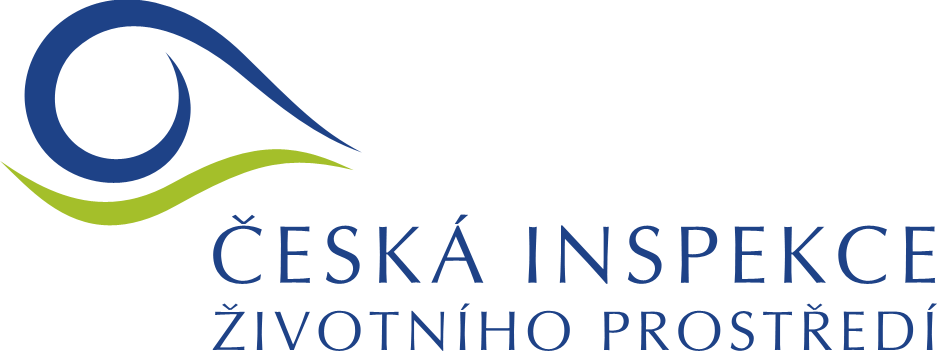 Příloha č. 1 k Výzvě a zadávacím podmínkám – Podrobná specifikace předmětu plnění veřejné zakázkyZhotovitel provede, ve spolupráci s odpovědnými pracovníky objednatele jednotlivých OI, zpracování, dle dostupné dokumentace a místních šetření, pro OI Liberec a OI Ústí nad Labem projektů na rekonstrukce – Poplachový, zabezpečovací a tísňový systém, dále jen PZTS dle legislativy v platném znění. U EZS na 3. stupeň zabezpečení.V případě OI Ústí nad Labem bude současně zapracován i samostatný projekt dálkového otevírání vrat a branky domovním telefonem.Předpokladem úspěšného provedení díla je i komunikace zhotovitele a předběžný souhlas s projekty, resp. s připojením objektů k SCO Policie ČR u Krajských ředitelství policie a připojení k PCO HZS v místě OI.Projekty budou zpracovány a předány jednak v písemné podobě ve dvou výtiscích, tak i v elektronické podobě na CD nebo DVD. Elektronická podoba bude jednak v needitovatelné verzi v PDF (čitelné v programu Adobe Acrobat), tak i v editovatelné verzi. Editovatelná verze bude v případě dokumentů ve formátu DOC nebo DOCX (čitelné v programu Microsoft Word), v případě tabulek jako výkaz výměr ve formátu XLS nebo XLSX (čitelné v programu Microsoft Excel) a v případě plánů a výkresů ve formátu DWG (čitelné v programu AutoCAD). Součástí projektu bude jak oceněný výkaz výměr pro stanovení předpokládané hodnotu veřejné zakázky na výběr zhotovitele, tak i „slepý“ výkaz výměr pro použití ve veřejné zakázce na výběr zhotovitele.Vše v rozsahu ČSN EN 50518-1, ČSN EN 50518-3 a ČSN EN 50518-3, v pozdějších zněních.Předpokládáme, v ceně díla, i případné projednání zhotovitelem, bude-li rekonstrukce PZTS vyžadovat i stavební povolení, na příslušném místním Stavebním odboru, účast na kolaudaci a případné doplnění dokumentace pro souhlas Stavebního úřadu s trvalým užíváním.EPS – elektrická požární signalizaceEZS – elektrická zabezpečovací signalizace + dálkové ovládání vrat a brankyGN   – grafická nadstavbaV případě, že v průběhu realizace rekonstrukce Policie ČR nebo HZS změní podmínky připojení k SCO, zajistí zhotovitel doplňující úpravy. V původní ceně díla.Podrobnější průběh realizace PZTS je stanoven technickou normou ČSN CLC/TS 50131-7Dílo bude zahájeno po podpisu a zveřejnění smlouvy v registru smluv podle ustanovení § 6 zákona č. 340/2015 Sb., o registru smluv, ve znění pozdějších předpisů.Dílo bude dokončeno nejpozději do 2 měsíců od účinnosti smlouvy předáním Projektů.Termíny realizace a místních šetření v jednotlivých OI bude dohodnuta individuálně, s odpovědnými pracovníky objednatele.Adresy OISpojení na kontaktní osoby v OI budou předány vybranému účastníkovi.Oblastní inspektoráty a ředitelství ČIŽPEPSEZSOI Liberec, Třída 1. máje 858/26, 460 01 LiberecANOANOOI Ústí nad Labem, Výstupní 508/9, 400 07 Ústí nad LabemANOANO